§641.  Marking of storaged or processed eggsAny person, firm or corporation who exposes or offers for sale, either in any public place or elsewhere, any shell eggs which have been in storage or which in any way have been processed, shall conspicuously display upon the receptacle in which such shell eggs are offered for sale, or upon the package in which they are delivered to the purchaser, a notice containing the words "cold storage eggs" or "processed eggs" in accordance with the fact. In case any shell eggs which have been in storage or which have been processed are exposed for sale or offered for sale, in a manner which does not require a receptacle or package, the purchaser shall be informed definitely that such shell eggs are either cold storage or processed eggs, to the end that the purchaser may have knowledge of the facts with reference to the storage or processing of such eggs.The State of Maine claims a copyright in its codified statutes. If you intend to republish this material, we require that you include the following disclaimer in your publication:All copyrights and other rights to statutory text are reserved by the State of Maine. The text included in this publication reflects changes made through the First Regular and First Special Session of the 131st Maine Legislature and is current through November 1, 2023
                    . The text is subject to change without notice. It is a version that has not been officially certified by the Secretary of State. Refer to the Maine Revised Statutes Annotated and supplements for certified text.
                The Office of the Revisor of Statutes also requests that you send us one copy of any statutory publication you may produce. Our goal is not to restrict publishing activity, but to keep track of who is publishing what, to identify any needless duplication and to preserve the State's copyright rights.PLEASE NOTE: The Revisor's Office cannot perform research for or provide legal advice or interpretation of Maine law to the public. If you need legal assistance, please contact a qualified attorney.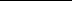 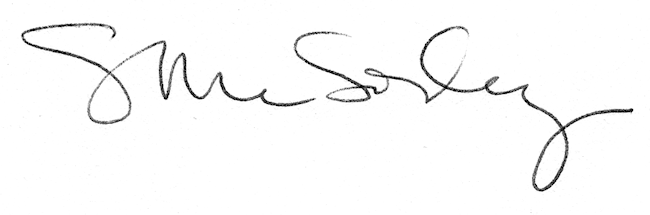 